§1867.  Sunken logs on submerged lands owned by State1.  Definitions.  As used in this section, unless the context otherwise indicates, the following terms have the following meanings.A.  "Log" means a portion of the trunk of a felled tree that has not been further processed for any end use.  [PL 1997, c. 678, §13 (NEW).]A-1.  "Pulpwood" means a portion of a tree intended for use in the paper-making process.  [PL 2001, c. 391, §1 (NEW).]B.  "Salvage" means any activity involved in the retrieval of sunken logs or pulpwood from submerged land.  [PL 2001, c. 391, §2 (AMD).][PL 2001, c. 391, §§1, 2 (AMD).]2.  Title to sunken logs.  The State reserves to itself title and ownership to all logs resting on submerged lands that are owned by the State.[PL 1997, c. 678, §13 (NEW).]3.  Salvage and sale of sunken logs.  The director may conduct a sunken log salvage program under which the director may issue a permit for the salvage of sunken logs on submerged lands owned by the State.  The director may sell logs salvaged under the sunken log salvage program.  Prior to conducting a log salvage operation on submerged lands, a person must obtain a sunken log salvage permit from the bureau and must obtain all other applicable permits from the appropriate local, state and federal agencies with jurisdiction over this activity.  The bureau may not issue a permit for this activity if the director finds that the proposed sunken log salvage operations may unreasonably interfere with customary or traditional public access to or public trust rights or uses in, on or over the intertidal or submerged lands and the waters above those lands.[PL 1997, c. 678, §13 (NEW); PL 2011, c. 657, Pt. W, §7 (REV); PL 2013, c. 405, Pt. A, §24 (REV).]4.  Rules. [PL 2001, c. 604, §13 (RP).]5.  Revenues.  The director shall charge an application fee of $100 for each permit.  The director may establish reasonable prices for the sale of salvaged logs.  All revenues from the bureau's activities under this section accrue to the Submerged Lands Fund established in section 1861.[PL 1997, c. 678, §13 (NEW); PL 2011, c. 657, Pt. W, §7 (REV); PL 2013, c. 405, Pt. A, §24 (REV).]6.  Pulpwood salvage exemption.  A person who has been granted a charter or other specific authorization by the Legislature prior to June 30, 1998 to erect and maintain piers and booms to collect and store pulpwood in waters over submerged lands may salvage the pulpwood stored in compliance with that charter and is exempt from subsections 3 and 5 and rules pertaining to pulpwood salvage adopted under section 1803, as long as, prior to conducting a pulpwood salvage operation, that person:A.  Provides documentation satisfactory to the bureau of the legislative charter or approval specifically authorizing pulpwood storage at the proposed salvage site;  [PL 2001, c. 391, §3 (NEW); PL 2011, c. 657, Pt. W, §7 (REV); PL 2013, c. 405, Pt. A, §24 (REV).]B.  Attests that the salvaged pulpwood is to be processed at a mill owned by that person;  [PL 2001, c. 391, §3 (NEW).]C.  Obtains all applicable permits required by local, state and federal agencies having jurisdiction over the salvage activity; and  [PL 2001, c. 391, §3 (NEW).]D.  Provides a plan acceptable to the bureau that results in substantial improvements or benefits to public trust rights or uses on that or a related body of water.  [PL 2001, c. 391, §3 (NEW); PL 2011, c. 657, Pt. W, §7 (REV); PL 2013, c. 405, Pt. A, §24 (REV).]Pulpwood salvaged under a plan approved and implemented in accordance with the terms of this subsection is the property of the person authorized to collect and store pulpwood at the salvage site.  A person who salvages pulpwood under this subsection shall comply with the provisions of the approved plan and with all applicable permitting requirements and other legal requirements pertaining to the salvage activity.  Pulpwood salvaged under this section may be processed only at a mill owned by the person authorized to collect and store pulpwood at the salvage site.[PL 2001, c. 604, §14 (AMD); PL 2011, c. 657, Pt. W, §7 (REV); PL 2013, c. 405, Pt. A, §24 (REV).]SECTION HISTORYPL 1997, c. 678, §13 (NEW). PL 2001, c. 391, §§1-3 (AMD). PL 2001, c. 604, §§13,14 (AMD). PL 2011, c. 657, Pt. W, §7 (REV). PL 2013, c. 405, Pt. A, §24 (REV). The State of Maine claims a copyright in its codified statutes. If you intend to republish this material, we require that you include the following disclaimer in your publication:All copyrights and other rights to statutory text are reserved by the State of Maine. The text included in this publication reflects changes made through the First Regular and First Special Session of the 131st Maine Legislature and is current through November 1, 2023
                    . The text is subject to change without notice. It is a version that has not been officially certified by the Secretary of State. Refer to the Maine Revised Statutes Annotated and supplements for certified text.
                The Office of the Revisor of Statutes also requests that you send us one copy of any statutory publication you may produce. Our goal is not to restrict publishing activity, but to keep track of who is publishing what, to identify any needless duplication and to preserve the State's copyright rights.PLEASE NOTE: The Revisor's Office cannot perform research for or provide legal advice or interpretation of Maine law to the public. If you need legal assistance, please contact a qualified attorney.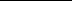 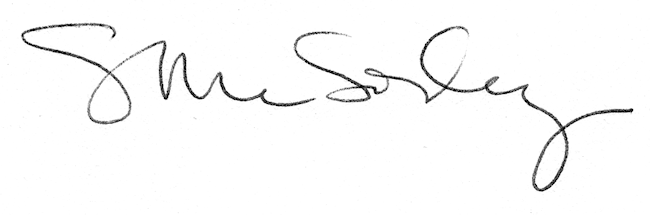 